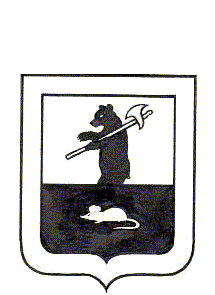 Муниципальный Совет городского поселения МышкинРЕШЕНИЕ О внесении изменений в решение Муниципального Совета городского поселения Мышкин от 23.12.2013 г. № 43 «О бюджете городского поселения Мышкин на 2014 год и на плановый период 2015 и 2016 годов» Принято Муниципальным Советомгородского поселения Мышкин    « 03» июля 2014 года1. Внести в решение Муниципального Совета городского поселения Мышкин от 23.12.2013 года № 43 «О бюджете городского поселения Мышкин на 2014 год и на плановый период 2015 и 2016 годов (с изм. от 25.02.2014 г. №3, от 25.05.2014 г. № 12) следующее изменения:          1.1. Статьи 1 изложить в следующей редакции:«Статья 1.           1. Утвердить основные характеристики бюджета городского поселения Мышкин на 2014 год:     1) прогнозируемый общий объем доходов бюджета городского поселения Мышкин в сумме 190 096 830,55 рублей;     2) общий объем расходов бюджета городского поселения Мышкин в сумме 188 897 079,55 рублей;     3) профицит бюджета городского поселения Мышкин в сумме 1 199 751 рубль.          1.2. В статье 10 изложить приложения 2 (приложение 1 к настоящему решению) в новой редакции.          1.3. Дополнить решение приложением 4.1 в редакции приложения 2 к настоящему Решению.          1.4. Дополнить решение приложением 6.1 в редакции приложения 3 к настоящему Решению.          1.5. В статье 14 изложить приложение 8 (приложение 4 к настоящему решению) в новой редакции.          2. Настоящее решение опубликовать в газете «Волжские зори».          3. Настоящее решение вступает в силу с момента подписания.          4. Контроль за исполнением  настоящего решения возложить на комиссию по бюджету, налогам  и финансам  Муниципального Совета городского поселения Мышкин (Афанасьева Н.В.).    Глава городского                                                    Председатель	 Муниципального поселения Мышкин                  	Совета городского поселения Мышкин_____________________	А.П.Лыткин	___________________ Г.В. Бешметова« 03 » июля 2014 года № 16                                                               «03» июля 2014 годаИзменения в решение Муниципального Совета 23.12.13 г. № 43 «О бюджете городского поселения Мышкин на 2014год» (с изм. от 25.02.2014 г. №3, от 25.05.2014 г. № 12).Приложение 1                                                                               к решению Муниципального Совета                                                                                                                                                                   городского поселения Мышкин                                                                                                                                                                      от  «03» июля  2014 г. № 16Прогнозируемые доходы бюджета городского поселения Мышкин на 2014 год в соответствии с классификацией доходов бюджетов Российской ФедерацииПриложение 2                                                                                                                    к решению Муниципального Совета                                                                                                                                                                                                                                                                                                                                      городского поселения Мышкин                                                                                                                                                                      от  «03» июля  2014 г. № 16Приложение 4.1к решению Муниципального Совета                                                                                                                                                                                                                                                                                                                                      городского поселения Мышкин                                                                                                                                                                      от  «23» декабря  2014 г. №43Изменение расходов бюджета городского поселения Мышкин по целевым статьям (муниципальным программам и непрограммным направлениям деятельности) и группам видов расходов классификации расходов бюджетов Российской Федерации на 2014 годПриложение 3                                                                                                                       к решению Муниципального Совета                                                                                                                                                                                                                                                                                                                                      городского поселения Мышкин                                                                                                                                                                      от  «03» июля  2014 г. № 16Приложение 6.1к решению Муниципального Совета                                                                                                                                                                                                                                                                                                                                      городского поселения Мышкин                                                                                                                                                                      от  «23» декабря  2014 г. №43Изменение ведомственной структуры расходов бюджетагородского поселения Мышкин на 2014 годПриложение 4                                                                                                                      к решению Муниципального Совета                                                                                                                                                                                                                                                                                                                                      городского поселения Мышкин                                                                                                                                                                      от  «03» июля  2014 г. № 16Источники внутреннего финансирования дефицита бюджета городского поселения Мышкин на 2014 год Приложение 1к пояснительной записке к проекту решения Расходы бюджета городского поселения Мышкин на 2014 год  по разделам и подразделам классификации расходов бюджетов Российской ФедерацииДоходыСумма (тыс. руб.)2014 г.1. Субсидия на обеспечение мероприятий по переселению граждан из аварийного жилищного фонда  за счет средств, поступивших от государственной корпорации - Фонда содействия реформированию жилищно-коммунального хозяйства11 752 884,352. Субсидия на обеспечение мероприятий по переселению граждан из аварийного жилищного фонда с за счет средств областного бюджета8 647 477,203. Субсидия на реализацию мероприятий региональной программы "Развитие водохозяйственного комплекса Ярославской области в 2013-2020 годах" за счет средств федерального бюджета89 695 301,004. Субсидия на реализацию мероприятий по строительству и реконструкции объектов берегоукрепления за счет средств областного бюджета43 030 000,005. Межбюджетные трансферты местным бюджетам на реализацию областной целевой программы "Развитие органов местного самоуправления на территории Ярославской области" на 2013-2015 годы по обращениям депутатов Ярославской областной Думы98 875,006. Субсидии бюджетам поселений на финансирование дорожного хозяйства в части капитального ремонта и ремонта автомобильных дорог общего2 020 000,00. Субсидии бюджетам поселений на финансирование дорожного хозяйства в части капитального ремонта и ремонта автомобильных дорог общего пользования и искусственных сооружений на них за счет  районного  бюджета-1 000 000,007. Прочие неналоговые доходы80 935,00Всего доходов154 325 472,55РасходыКЦСР639-Администрация153 125 662,550129502Субсидия на обеспечение мероприятий по переселению граждан из аварийного жилищного фонда  за счет средств, поступивших от государственной корпорации - Фонда содействия реформированию жилищно-коммунального хозяйства11 752 884,350129602Субсидия на обеспечение мероприятий по переселению граждан из аварийного жилищного фонда с за счет средств областного бюджета8 647 477,200211106Обеспечение мер первичной пожарной безопасности на территории городского поселения Мышкин25 000,000221107Мероприятия по обеспечению пожарной безопасности на водных объектах-25 000,000245016Субсидия на реализацию мероприятий региональной программы "Развитие водохозяйственного комплекса Ярославской области в 2013-2020 годах" за счет средств федерального бюджета89 695 301,000247187Субсидия на софинансирование капитальных вложений в объекты муниципальной собственности (Субсидия на реализацию мероприятий по строительству и реконструкции объектов берегоукрепления за счет областного бюджета)43 030 000,00649-Управление городского хозяйства1 199 810,000411112Обеспечение мероприятий по ремонту муниципального  жилищного фонда-175 000,000451120Организация и содержание прочих объектов благоустройства273 875,000611132Содержание автомобильных дорог80 935,000617244Субсидия на финансирование дорожного хозяйства1 020 000,00Всего расходов154 325 472,55Код бюджетнойНаименование доходов2014 годклассификации РФНаименование доходов(руб.)000 1 00 00000 00 0000 000Налоговые и неналоговые доходы15 186 275000 1 01 00000 00 0000 110Налог на прибыль, доходы5 149 000000 1 01 02000 01 0000 110 Налог на доходы физических лиц5 149 000000 1 03 00000 00 0000 000Налоги на товары (работы, услуги), реализуемые на территории Российской Федерации1 295 000000 1 03 02230 01 0000 110Доходы от уплаты акцизов на дизельное топливо, подлежащие распределению между  бюджетами субъектов Российской Федерации  и местными бюджетами с учетом установленных дифференцированных  нормативов отчислений в местные бюджеты474 000000 1 03 02240 01 0000 110Доходы от уплаты акцизов на моторные масла для дизельных и (или) карбюраторных (инжекторных) двигателей, подлежащие распределению между  бюджетами субъектов Российской Федерации  и местными бюджетами с учетом установленных дифференцированных  нормативов отчислений в местные бюджеты10 000000 1 03 02250 01 0000 110Доходы от уплаты акцизов на автомобильный бензин, производимый на территории Российской Федерации, подлежащие распределению между бюджетами субъектов Российской Федерации  и местными бюджетами с учетом установленных дифференцированных нормативов отчислений в местные бюджеты767 000000 1 03 02260 01 0000 110Доходы от уплаты акцизов на прямогонный бензин,  подлежащие распределению в консолидированные бюджеты субъектов Российской Федерации между  бюджетами субъектов Российской Федерации  и местными бюджетами с учетом установленных дифференцированных  нормативов отчислений в местные бюджеты44 000000 1 06 00000 00 0000 110Налоги на имущество6 105 000000 1 06 01030 10 0000 110Налог на имущество физических лиц, взимаемый по ставкам, применяемым к объектам налогообложения, расположенным в границах поселений1667000000 1 06 06000 10 0000 110Земельный налог4 438 000000 1 06 06013 10 0000 110Земельный налог, взимаемый по ставкам, установленным в соответствии   с подпунктом 1 пункта 1 ст. 394 НК РФ и применяемым к объектам налогообложения, расположенным в границах поселений638 000000 1 06 06023 10 0000 110Земельный налог, взимаемый по ставкам, установленным в соответствии   с подпунктом 2 пункта 1 ст. 394 НК РФ и применяемым к объектам налогообложения, расположенным в границах поселений3800000000 1 11 00000 00 0000 00Доходы от использования имущества, находящегося в государственной и муниципальной собственности1 779 000600 1 11 05013 10 0000 120Доходы, получаемые в виде арендной платы за земельные участки, государственная собственность на которые не разграничена и которые расположены в границах поселений, а  также средства от продажи права на заключение договоров аренды указанных земельных участков1559000639 1 11 05035 10 0000 120Доходы от сдачи в аренду имущества, находящегося в оперативном управлении органов управления поселений и созданных ими учреждений (за исключением имущества муниципальных бюджетных и автономных учреждений)200 000639 1 11 09045 10 0000 120Прочие поступления от использования имущества, находящегося в собственности поселений (за исключением имущества муниципальных бюджетных и автономных учреждений, а также имущества муниципальных  унитарных предприятий, в том числе казенных)20 000000 1 13 00000 00 0000 000Доходы от оказания платных услуг (работ) и компенсации затрат государства200 000639 1 13 02995 10 0000 130Прочие доходы от компенсации затрат бюджетов поселений200 000000 1 14 00 000 00 0000 000Доходы от продажи материальных и нематериальных активов577 340639 1 14 02 053 10 0000 410Доходы от реализации иного имущества, находящегося в собственности поселений (за исключением имущества муниципальных бюджетных и автономных учреждений, а также имущества муниципальных унитарных предприятий, в том числе казенных), в части реализации основных средств по указанному имуществу66 500600 1 14 06 013 10 0000 430Доходы от продажи земельных участков, государственная собственность на которые не разграничена и которые расположены в границах поселений510 840639 1 17 05050 10 0000 180Прочие неналоговые доходы бюджетов поселений80 935000 2 00 00000 00 0000 000Безвозмездные поступления 174910555,55639 2 02 01001 10 0000 151Дотации бюджетам поселений на выравнивание бюджетной обеспеченности6 109 000639 2 02 01999 10 1001 151Прочие дотации бюджетам поселений1 632 000639 2  02 02041 10 0000 151 Субсидии бюджетам поселений на строительство, модернизацию, ремонт и содержание автомобильных дорог общего пользования, в том числе дорог в поселениях (за исключением автомобильных дорог федерального значения)4 946 000639 2 02 02077 10 0000 151Субсидия на реализацию мероприятий региональной программы "Развитие водохозяйственного комплекса Ярославской области в 2013-2020 годах" за счет средств федерального бюджета89 695 301,00639 2 02 02077 10 0000 151Субсидии бюджетам поселений на софинансирование капитальных вложений в объекты муниципальной собственности (43 797 888,00639 2 02 02088 10 0002 151Субсидия на обеспечение мероприятий по переселению граждан из аварийного жилищного фонда  за счет средств, поступивших от государственной корпорации - Фонда содействия реформированию жилищно-коммунального хозяйства11 752 884,35639 2 02 02088 10 0004 151Субсидии бюджетам поселений на обеспечение мероприятий по переселению граждан из аварийного жилищного фонда  с учетом необходимости развития малоэтажного жилищного строительства за счет средств , поступивших от государственной корпорации-Фонда содействия реформированию жилищно-коммунального хозяйства7 239 960,00639 2 02 02089 10 0002 151Субсидия на обеспечение мероприятий по переселению граждан из аварийного жилищного фонда с за счет средств областного бюджета8 647 477,20639 2 02 02999 10 0000 151Прочие субсидии бюджетам поселений 69 750,00639 2 02 03015 10 0000 151 Субвенции бюджетам поселений на осуществление первичного воинского учета на территориях, где отсутствуют военные комиссариаты384 000,00639 2 02 04999 10 4004 151Межбюджетные трансферты местным бюджетам на реализацию областной целевой программы "Развитие органов местного самоуправления на территории Ярославской области" на 2013-2015 годы по обращениям депутатов Ярославской областной Думы98 875,00639 2 07 05 030 10 0000 180Прочие безвозмездные поступления в бюджеты поселений537 420,00Итого190 096 830,55НаименованиеКод классификацииВид расходов2014год (руб.)Муниципальная программа «Обеспечение доступным и комфортным жильем население городского поселения Мышкин»01.0.000020 400 361,55Мероприятия по переселению граждан из ветхого и аварийного жилфонда01.2.000020 400 361,55Субсидия на обеспечение мероприятий по переселению граждан из аварийного жилищного фонда  за счет средств, поступивших от государственной корпорации - Фонда содействия реформированию жилищно-коммунального хозяйства01.2.950211752884,35Субсидия на обеспечение мероприятий по переселению граждан из аварийного жилищного фонда с за счет средств областного бюджета01.2.96028647477,20Межбюджетные трансферты50020 400 361,55Муниципальная программа "Защита населения и территории городского поселения Мышкин от чрезвычайных ситуаций, обеспечение пожарной безопасности и безопасности людей на водных объектах"02.0.0000132 725 301,00Обеспечение мер первичной пожарной безопасности на территории городского поселения Мышкин02.1.110625 000,00Прочая закупка товаров, работ и услуг для обеспечения государственных (муниципальных) нужд20025 000,00Мероприятия по обеспечению безопасности на водных объектах02.2.1107-25000,00Прочая закупка товаров, работ и услуг для обеспечения государственных (муниципальных) нужд20025 000,00Мероприятия по гражданской обороне и защите населения и территории поселения от чрезвычайных ситуаций природного и техногенного характера02.4.0000132 725 301,00Субсидия на реализацию мероприятий региональной программы "Развитие водохозяйственного комплекса Ярославской области в 2013-2020 годах" за счет средств федерального бюджета02.4. 501689 695 301,00Субсидия на софинансирование капитальных вложений в объекты муниципальной собственности (Субсидия на реализацию мероприятий по строительству и реконструкции объектов берегоукрепления за счет областного бюджета)02.4.718743 030 000,00Межбюджетные трансферты500132 725 301,00Муниципальная программа «Жилищно-коммунальное хозяйство городского поселения Мышкин»04.0.000098 875,00Мероприятия по содержанию и ремонту муниципального жилищного фонда04.1.0000-175 000,00Обеспечение мероприятий по ремонту муниципального жилищного фонда04.1.1112-175 000,00Закупка товаров, работ, услуг для государственных (муниципальных) нужд200-175 000,00Муниципальная целевая программа «Благоустройство городского поселения Мышкин на2014-2016 годы»04.5.0000273 875,00Организация и содержание прочих объектов благоустройства04.5.1120273 875,00Закупка товаров, работ, услуг для государственных (муниципальных) нужд200283 875,00Муниципальная программа «Развитие дорожного хозяйства и транспорта в городском поселении Мышкин»06.0.00001 100 935,00 Муниципальная целевая программа «Развитие сети автомобильных дорог  городского поселения Мышкин на 2014 год»06.1.00001 100 935,00Субсидия на финансирование дорожного хозяйства06.1.72442 020 000,00Закупка товаров, работ, услуг для государственных (муниципальных) нужд2002 020 000,00Содержание автомобильных дорог06.1.113280 935,00Закупка товаров, работ, услуг для государственных (муниципальных) нужд20080 935,00Зимнее содержание дорог06.1.4094-1 000 000,00Закупка товаров, работ, услуг для государственных (муниципальных) нужд200-1 000 000,00Итого154325472,55КодНаименование главного распорядителя бюджетных средств2014 годГРБСНаименование главного распорядителя бюджетных средств(руб.)639Муниципальное учреждение  «Администрация городского поселения Мышкин»153 125 662,55649Муниципальное учреждение «Управление городского хозяйства»1 199 810,00Итого154 325 472,55КодНаименование2014 год (руб.) 639 01 02 00 00 00 0000 000Кредиты кредитных организаций в валюте Российской Федерации2 000 000639 01 02 00 00 00 0000 700Получение кредитов от кредитных организаций в валюте Российской Федерации2 000 000639 0102 00 00 10 0000 710Получение кредитов от кредитных организаций бюджетами поселений  в валюте Российской Федерации2 000 000639 01 03 00 00 00 0000 000Бюджетные кредиты от других бюджетов бюджетной системы Российской Федерации-4 000 000639 01 03 00 00 00 0000 800Погашение бюджетных кредитов, полученных от других бюджетов системы Российской Федерации в валюте Российской Федерации-4 000 000639 01 03 01 00 10 4610 810Погашение  бюджетом поселения кредитов целевых расходов от бюджетов бюджетной системы Российской Федерации в валюте Российской Федерации-4 000 000639 01 05 00 00 00 0000 000Изменение остатков средств на счетах по учету средств бюджетов800 249639 01 05 02 01 10 0000 510Увеличение прочих остатков денежных средств бюджета поселения-192 096 830,55639 01 05 02 01 10 0000 610Уменьшение прочих остатков денежных средств бюджета поселения192 897 079,55ИТОГО источников внутреннего финансированияИТОГО источников внутреннего финансирования-1 199 751КодНаименование2014 годКодНаименование(руб.)0100Общегосударственные вопросы6 211 723,500102Функционирование  высшего должностного лица субъекта Российской Федерации и муниципального образования791 0000104Функционирование Правительства Российской Федерации, высших исполнительных органов государственной власти субъектов Российской Федерации, местных администраций3 299 0680106Обеспечение деятельности финансовых, налоговых и таможенных органов и органов финансового (финансово-бюджетного) надзора108 2840107Обеспечение проведения выборов и референдумов400 0000111Резервные фонды20 0000113Другие общегосударственные вопросы1 593 371,500200Национальная оборона384 0000203Мобилизационная и вневойсковая подготовка384 0000300Национальная безопасность и правоохранительная деятельность499 3440309Защита населения и территорий от чрезвычайных ситуаций природного и техногенного характера, гражданская оборона274 3440310Обеспечение пожарной безопасности225 0000400Национальная экономика140 275 3160406Водное хозяйство133 493 0890408Транспортное хозяйство50 0000409Дорожное хозяйство6 722 1270412Другие вопросы в области экономики10 0000500Жилищно-коммунальное хозяйство39 746 206,050501Жилищное хозяйство31 789 959,050502Коммунальное хозяйство988 2840503Благоустройство5 152 3150505Другие вопросы в области жилищно-коммунального хозяйства1 815 6480700Образование257 4410707Молодежная политика и оздоровление детей257 4410800Культура, кинематография 801 1090801Культура801 1091000Социальная политика80 0001001Пенсионное обеспечение70 0001003Социальное обеспечение населения10 0001100Физическая культура и спорт211 9401102Массовый спорт211 9401300Обслуживание государственного и муниципального долга430 0001301Обслуживание государственного внутреннего и муниципального долга430 000Итого188 897 079,55